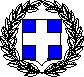 ΥΠΕΥΘΥΝΗ ΔΗΛΩΣΗ(άρθρο 8 Ν.1599/1986)Με ατοµική µου ευθύνη και γνωρίζοντας τις κυρώσεις (3), που προβλέπονται από της διατάξεις της παρ. 6 του άρθρου 22 του Ν. 1599/1986, δηλώνω ότι:α) Διαθέτω όλα τα απαραίτητα έγγραφα και θα τα προσκομίσω σε πρώτη ζήτηση από την υπηρεσία. β) Τα μηχανήματα έργου που θα χρησιμοποιηθούν για τις εργασίες είναι ασφαλισμένα ως εργαλεία. γ) Δεν οφείλω τέλη κυκλοφορίας για τα μηχανήματα που θα χρησιμοποιηθούν.δ) Υπάρχουν σε ισχύ οι προβλεπόμενες από το νόμο άδειες των χειριστών.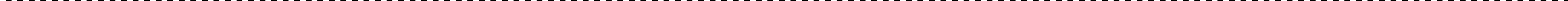 Ηµεροµηνία:	… /…/ 20…Ο – Η ∆ηλών(Υπογραφή)Αναγράφεται από τον ενδιαφερόµενο πολίτη ή Αρχή ή η Υπηρεσία του δηµόσιου τοµέα, που απευθύνεται η αίτηση.Αναγράφεται ολογράφως.«Όποιος εν γνώσει του δηλώνει ψευδή γεγονότα ή αρνείται ή αποκρύπτει τα αληθινά µε έγγραφη υπεύθυνη δήλωση του άρθρου 8 τιµωρείται µε φυλάκιση τουλάχιστον τριών µηνών. Εάν ο υπαίτιος αυτών των πράξεων σκόπευε να προσπορίσει στον εαυτόν του ή σε άλλον περιουσιακό όφελος βλάπτοντας τρίτον ή σκόπευε να βλάψει άλλον, τιµωρείται µε κάθειρξη µέχρι 10 ετών.Σε περίπτωση ανεπάρκειας χώρου η δήλωση συνεχίζεται στην πίσω όψη της και υπογράφεται από τον δηλούντα ή την δηλούσα.ΠΡΟΣ(1):ΔΗΜΟ ΛΑΡΙΣΑΙΩΝΔΗΜΟ ΛΑΡΙΣΑΙΩΝΔΗΜΟ ΛΑΡΙΣΑΙΩΝΔΗΜΟ ΛΑΡΙΣΑΙΩΝΔΗΜΟ ΛΑΡΙΣΑΙΩΝΔΗΜΟ ΛΑΡΙΣΑΙΩΝΔΗΜΟ ΛΑΡΙΣΑΙΩΝΔΗΜΟ ΛΑΡΙΣΑΙΩΝΔΗΜΟ ΛΑΡΙΣΑΙΩΝΔΗΜΟ ΛΑΡΙΣΑΙΩΝΔΗΜΟ ΛΑΡΙΣΑΙΩΝΔΗΜΟ ΛΑΡΙΣΑΙΩΝΔΗΜΟ ΛΑΡΙΣΑΙΩΝΔΗΜΟ ΛΑΡΙΣΑΙΩΝΟ – Η Όνοµα:Επώνυµο:Επώνυµο:Όνοµα και Επώνυµο Πατέρα:Όνοµα και Επώνυµο Πατέρα:Όνοµα και Επώνυµο Πατέρα:Όνοµα και Επώνυµο Πατέρα:Όνοµα και Επώνυµο Μητέρας:Όνοµα και Επώνυµο Μητέρας:Όνοµα και Επώνυµο Μητέρας:Όνοµα και Επώνυµο Μητέρας:Ηµεροµηνία γέννησης(2):Ηµεροµηνία γέννησης(2):Ηµεροµηνία γέννησης(2):Ηµεροµηνία γέννησης(2):Τόπος Γέννησης:Τόπος Γέννησης:Τόπος Γέννησης:Τόπος Γέννησης:Αριθµός ∆ελτίου Ταυτότητας:Αριθµός ∆ελτίου Ταυτότητας:Αριθµός ∆ελτίου Ταυτότητας:Αριθµός ∆ελτίου Ταυτότητας:Τηλ:Τόπος Κατοικίας:Τόπος Κατοικίας:Οδός:Αριθ:ΤΚ:Αρ. Τηλεοµοιοτύπου (Fax):Αρ. Τηλεοµοιοτύπου (Fax):Αρ. Τηλεοµοιοτύπου (Fax):∆/νση Ηλεκτρ. Ταχυδροµείου(Ε-mail):∆/νση Ηλεκτρ. Ταχυδροµείου(Ε-mail):